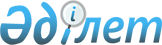 Атбасар аудандық мәслихатының 2019 жылғы 25 желтоқсандағы № 6С 36/2 "2020-2022 жылдарға арналған Атбасар қаласының, ауылдардың және ауылдық округтердің бюджеттері туралы" шешіміне өзгерістер енгізу туралыАқмола облысы Атбасар аудандық мәслихатының 2020 жылғы 16 сәуірдегі № 6С 38/3 шешімі. Ақмола облысының Әділет департаментінде 2020 жылғы 16 сәуірде № 7819 болып тіркелді
      Қазақстан Республикасының 2008 жылғы 4 желтоқсандағы Бюджет кодексінің 109-1-бабының 1-тармағына, "Қазақстан Республикасындағы жергілікті мемлекеттік басқару және өзін-өзі басқару туралы" Қазақстан Республикасының 2001 жылғы 23 қаңтардағы Заңының 6-бабының 1-тармағының 1) тармақшасына сәйкес, Атбасар аудандық мәслихаты ШЕШІМ ҚАБЫЛДАДЫ:
      1. Атбасар аудандық мәслихатының "2020-2022 жылдарға арналған Атбасар қаласының, ауылдардың және ауылдық округтердің бюджеттері туралы" 2019 жылғы 25 желтоқсандағы № 6С 36/2 (Нормативтік құқықтық актілерді мемлекеттік тіркеу тізілімінде № 7637 тіркелген, 2020 жылғы 17 қаңтарда Қазақстан Республикасы нормативтік құқықтық актілерінің электрондық түрдегі эталондық бақылау банкінде жарияланған) шешіміне келесі өзгерістер енгізілсін:
      1-тармақ жаңа редакцияда баяндалсын:
       "1. 2020-2022 жылдарға арналған Атбасар қаласының бюджеті тиісінше 1, 2 және 3 қосымшаларға сәйкес, оның ішінде 2020 жылға келесі көлемдерде бекітілсін:
      1) кірістер – 835 219,0 мың теңге, оның ішінде:
      салықтық түсімдер – 131 180,0 мың теңге;
      салықтық емес түсімдер – 1 897,0 мың теңге;
      негізгі капиталды сатудан түсетін түсімдер – 0 теңге;
      трансферттер түсімі – 702 142,0 мың теңге;
      2) шығындар – 1 435 721,7 мың теңге;
      3) қаржы активтерімен операциялар бойынша сальдо – 0 теңге:
      қаржы активтерін сатып алу – 0 теңге;
      мемлекеттің қаржы активтерін сатудан түсетін түсімдер – 0 теңге;
      4) бюджет тапшылығы (профициті) – -600 502,7 мың теңге;
      5) бюджет тапшылығын қаржыландыру (профицитін пайдалану) – 600 502,7 мың теңге:
      қарыздар түсімі – 600 000,0 мың теңге;
      қарыздарды өтеу – 0 теңге;
      бюджет қаражатының пайдаланылатын қалдықтары – 502,7 мың теңге.";
      2-тармақ жаңа редакцияда баяндалсын:
       "2. 2020-2022 жылдарға арналған Ақан Құрманов ауылдық округінің бюджеті тиісінше 4, 5 және 6 қосымшаларға сәйкес, оның ішінде 2020 жылға келесі көлемдерде бекітілсін:
      1) кірістер – 16 087,3 мың теңге, оның ішінде:
      салықтық түсімдер – 2 513,0 мың теңге;
      салықтық емес түсімдер – 1 034,3 мың теңге;
      негізгі капиталды сатудан түсетін түсімдер – 0 теңге;
      трансферттер түсімі – 12 540,0 мың теңге;
      2) шығындар – 16 087,3 мың теңге;
      3) қаржы активтерімен операциялар бойынша сальдо – 0 теңге:
      қаржы активтерін сатып алу – 0 теңге;
      мемлекеттің қаржы активтерін сатудан түсетін түсімдер – 0 теңге;
      4) бюджет тапшылығы (профициті) – 0 теңге;
      5) бюджет тапшылығын қаржыландыру (профицитін пайдалану) – 0 теңге:
      қарыздар түсімі – 0 теңге;
      қарыздарды өтеу – 0 теңге;
      бюджет қаражатының пайдаланылатын қалдықтары – 0 теңге.";
      3-тармақ жаңа редакцияда баяндалсын:
       "3. 2020-2022 жылдарға арналған Бастау ауылдық округінің бюджеті тиісінше 7, 8 және 9 қосымшаларға сәйкес, оның ішінде 2020 жылға келесі көлемдерде бекітілсін:
      1) кірістер – 11 122,9 мың теңге, оның ішінде:
      салықтық түсімдер – 1 619,0 мың теңге;
      салықтық емес түсімдер – 1 271,9 мың теңге;
      негізгі капиталды сатудан түсетін түсімдер – 0 теңге;
      трансферттер түсімі – 8 232,0 мың теңге;
      2) шығындар – 11 122,9 мың теңге;
      3) қаржы активтерімен операциялар бойынша сальдо – 0 теңге:
      қаржы активтерін сатып алу – 0 теңге;
      мемлекеттің қаржы активтерін сатудан түсетін түсімдер – 0 теңге;
      4) бюджет тапшылығы (профициті) – 0 теңге;
      5) бюджет тапшылығын қаржыландыру (профицитін пайдалану) – 0 теңге:
      қарыздар түсімі – 0 теңге;
      қарыздарды өтеу – 0 теңге;
      бюджет қаражатының пайдаланылатын қалдықтары – 0 теңге.";
      4-тармақ жаңа редакцияда баяндалсын:
       "4. 2020-2022 жылдарға арналған Борисовка ауылының бюджеті тиісінше 10, 11 және 12 қосымшаларға сәйкес, оның ішінде 2020 жылға келесі көлемдерде бекітілсін:
      1) кірістер – 15 819,6 мың теңге, оның ішінде:
      салықтық түсімдер – 728,0 мың теңге;
      салықтық емес түсімдер – 2 382,6 мың теңге;
      негізгі капиталды сатудан түсетін түсімдер – 0 теңге;
      трансферттер түсімі – 12 709 мың теңге;
      2) шығындар – 15 819,6 мың теңге;
      3) қаржы активтерімен операциялар бойынша сальдо – 0 теңге:
      қаржы активтерін сатып алу – 0 теңге;
      мемлекеттің қаржы активтерін сатудан түсетін түсімдер – 0 теңге;
      4) бюджет тапшылығы (профициті) – 0 теңге;
      5) бюджет тапшылығын қаржыландыру (профицитін пайдалану) – 0 теңге:
      қарыздар түсімі – 0 теңге;
      қарыздарды өтеу – 0 теңге;
      бюджет қаражатының пайдаланылатын қалдықтары – 0 теңге.";
      5-тармақ жаңа редакцияда баяндалсын:
       "5. 2020-2022 жылдарға арналған Макеевка ауылдық округінің бюджеті тиісінше 13, 14 және 15 қосымшаларға сәйкес, оның ішінде 2020 жылға келесі көлемдерде бекітілсін:
      1) кірістер – 14 858,6 мың теңге, оның ішінде:
      салықтық түсімдер – 1 098,0 мың теңге;
      салықтық емес түсімдер – 742,6 мың теңге;
      негізгі капиталды сатудан түсетін түсімдер – 0 теңге;
      трансферттер түсімі – 13 018,0 мың теңге;
      2) шығындар – 14 858,6 мың теңге;
      3) қаржы активтерімен операциялар бойынша сальдо – 0 теңге:
      қаржы активтерін сатып алу – 0 теңге;
      мемлекеттің қаржы активтерін сатудан түсетін түсімдер – 0 теңге;
      4) бюджет тапшылығы (профициті) – 0 теңге;
      5) бюджет тапшылығын қаржыландыру (профицитін пайдалану) – 0 теңге:
      қарыздар түсімі – 0 теңге;
      қарыздарды өтеу – 0 теңге;
      бюджет қаражатының пайдаланылатын қалдықтары – 0 теңге.";
      6-тармақ жаңа редакцияда баяндалсын:
       "6. 2020-2022 жылдарға арналған Мариновка ауылдық округінің бюджеті тиісінше 16, 17 және 18 қосымшаларға сәйкес, оның ішінде 2020 жылға келесі көлемдерде бекітілсін:
      1) кірістер – 17 088,0 мың теңге, оның ішінде:
      салықтық түсімдер – 1 330,0 мың теңге;
      салықтық емес түсімдер – 0 теңге;
      негізгі капиталды сатудан түсетін түсімдер – 0 теңге;
      трансферттер түсімі – 15 758,0 мың теңге;
      2) шығындар – 18 006,3 мың теңге;
      3) қаржы активтерімен операциялар бойынша сальдо – 0 теңге:
      қаржы активтерін сатып алу – 0 теңге;
      мемлекеттің қаржы активтерін сатудан түсетін түсімдер – 0 теңге;
      4) бюджет тапшылығы (профициті) – -918,3 мың теңге;
      5) бюджет тапшылығын қаржыландыру (профицитін пайдалану) – 918,3 мың теңге:
      қарыздар түсімі – 0 теңге;
      қарыздарды өтеу – 0 теңге;
      бюджет қаражатының пайдаланылатын қалдықтары – 918,3 мың теңге.";
      7-тармақ жаңа редакцияда баяндалсын:
       "7. 2020-2022 жылдарға арналған Новосельское ауылының бюджеті тиісінше 19, 20 және 21 қосымшаларға сәйкес, оның ішінде 2020 жылға келесі көлемдерде бекітілсін:
      1) кірістер – 11 863,3 мың теңге, оның ішінде:
      салықтық түсімдер – 231,0 мың теңге;
      салықтық емес түсімдер – 1 128,3 мың теңге;
      негізгі капиталды сатудан түсетін түсімдер – 0 теңге;
      трансферттер түсімі – 10 504,0 мың теңге;
      2) шығындар – 11 863,3 мың теңге;
      3) қаржы активтерімен операциялар бойынша сальдо – 0 теңге:
      қаржы активтерін сатып алу – 0 теңге;
      мемлекеттің қаржы активтерін сатудан түсетін түсімдер – 0 теңге;
      4) бюджет тапшылығы (профициті) – 0 теңге;
      5) бюджет тапшылығын қаржыландыру (профицитін пайдалану) – 0 теңге:
      қарыздар түсімі – 0 теңге;
      қарыздарды өтеу – 0 теңге;
      бюджет қаражатының пайдаланылатын қалдықтары – 0 теңге.";
      8-тармақ жаңа редакцияда баяндалсын:
       "8. 2020-2022 жылдарға арналған Покровка ауылдық округінің бюджеті тиісінше 22, 23 және 24 қосымшаларға сәйкес, оның ішінде 2020 жылға келесі көлемдерде бекітілсін:
      1) кірістер – 10 820,2 мың теңге, оның ішінде:
      салықтық түсімдер – 1 183,0 мың теңге;
      салықтық емес түсімдер – 352,2 мың теңге;
      негізгі капиталды сатудан түсетін түсімдер – 0 теңге;
      трансферттер түсімі – 9 285,0 мың теңге;
      2) шығындар – 10 820,2 мың теңге;
      3) қаржы активтерімен операциялар бойынша сальдо – 0 теңге:
      қаржы активтерін сатып алу – 0 теңге;
      мемлекеттің қаржы активтерін сатудан түсетін түсімдер – 0 теңге;
      4) бюджет тапшылығы (профициті) – 0 теңге;
      5) бюджет тапшылығын қаржыландыру (профицитін пайдалану) – 0 теңге:
      қарыздар түсімі – 0 теңге;
      қарыздарды өтеу – 0 теңге;
      бюджет қаражатының пайдаланылатын қалдықтары – 0 теңге.";
      9-тармақ жаңа редакцияда баяндалсын:
       "9. 2020-2022 жылдарға арналған Полтавка ауылдық округінің бюджеті тиісінше 25, 26 және 27 қосымшаларға сәйкес, оның ішінде 2020 жылға келесі көлемдерде бекітілсін:
      1) кірістер – 12 219,9 мың теңге, оның ішінде:
      салықтық түсімдер – 1 076,0 мың теңге;
      салықтық емес түсімдер – 2 549,9 мың теңге;
      негізгі капиталды сатудан түсетін түсімдер – 0 теңге;
      трансферттер түсімі – 8 594,0 мың теңге;
      2) шығындар – 12 219,9 мың теңге;
      3) қаржы активтерімен операциялар бойынша сальдо – 0 теңге:
      қаржы активтерін сатып алу – 0 теңге;
      мемлекеттің қаржы активтерін сатудан түсетін түсімдер – 0 теңге;
      4) бюджет тапшылығы (профициті) – 0 теңге;
      5) бюджет тапшылығын қаржыландыру (профицитін пайдалану) – 0 теңге:
      қарыздар түсімі – 0 теңге;
      қарыздарды өтеу – 0 теңге;
      бюджет қаражатының пайдаланылатын қалдықтары – 0 теңге.";
      11-тармақ жаңа редакцияда баяндалсын:
       "11. 2020-2022 жылдарға арналған Сергеевка ауылдық округінің бюджеті тиісінше 31, 32 және 33 қосымшаларға сәйкес, оның ішінде 2020 жылға келесі көлемдерде бекітілсін:
      1) кірістер – 19 253,6 мың теңге, оның ішінде:
      салықтық түсімдер – 411,0 мың теңге;
      салықтық емес түсімдер – 2 136,6 мың теңге;
      негізгі капиталды сатудан түсетін түсімдер – 0 теңге;
      трансферттер түсімі – 16 706,0 мың теңге;
      2) шығындар – 19 253,6 мың теңге;
      3) қаржы активтерімен операциялар бойынша сальдо – 0 теңге:
      қаржы активтерін сатып алу – 0 теңге;
      мемлекеттің қаржы активтерін сатудан түсетін түсімдер – 0 теңге;
      4) бюджет тапшылығы (профициті) – 0 теңге;
      5) бюджет тапшылығын қаржыландыру (профицитін пайдалану) – 0 теңге:
      қарыздар түсімі – 0 теңге;
      қарыздарды өтеу – 0 теңге;
      бюджет қаражатының пайдаланылатын қалдықтары – 0 теңге.";
      12-тармақ жаңа редакцияда баяндалсын:
       "12. 2020-2022 жылдарға арналған Тельман ауылдық округінің бюджеті тиісінше 34, 35 және 36 қосымшаларға сәйкес, оның ішінде 2020 жылға келесі көлемдерде бекітілсін:
      1) кірістер – 12 282,4 мың теңге, оның ішінде:
      салықтық түсімдер – 275,0 мың теңге;
      салықтық емес түсімдер – 2 029,4 мың теңге;
      негізгі капиталды сатудан түсетін түсімдер – 0 теңге;
      трансферттер түсімі – 9 978,0 мың теңге;
      2) шығындар – 12 282,4 мың теңге;
      3) қаржы активтерімен операциялар бойынша сальдо – 0 теңге:
      қаржы активтерін сатып алу – 0 теңге;
      мемлекеттің қаржы активтерін сатудан түсетін түсімдер – 0 теңге;
      4) бюджет тапшылығы (профициті) – 0 теңге;
      5) бюджет тапшылығын қаржыландыру (профицитін пайдалану) – 0 теңге:
      қарыздар түсімі – 0 теңге;
      қарыздарды өтеу – 0 теңге;
      бюджет қаражатының пайдаланылатын қалдықтары – 0 теңге.";
      13-тармақ жаңа редакцияда баяндалсын:
       "13. 2020-2022 жылдарға арналған Шұңқыркөл ауылдық округінің бюджеті тиісінше 37, 38 және 39 қосымшаларға сәйкес, оның ішінде 2020 жылға келесі көлемдерде бекітілсін:
      1) кірістер – 15 049,9 мың теңге, оның ішінде:
      салықтық түсімдер – 225,0 мың теңге;
      салықтық емес түсімдер – 1 679,9 мың теңге;
      негізгі капиталды сатудан түсетін түсімдер – 0 теңге;
      трансферттер түсімі – 13 145,0 мың теңге;
      2) шығындар – 15 049,9 мың теңге;
      3) қаржы активтерімен операциялар бойынша сальдо – 0 теңге:
      қаржы активтерін сатып алу – 0 теңге;
      мемлекеттің қаржы активтерін сатудан түсетін түсімдер – 0 теңге;
      4) бюджет тапшылығы (профициті) – 0 теңге;
      5) бюджет тапшылығын қаржыландыру (профицитін пайдалану) – 0 теңге:
      қарыздар түсімі – 0 теңге;
      қарыздарды өтеу – 0 теңге;
      бюджет қаражатының пайдаланылатын қалдықтары – 0 теңге.";
      14-тармақ жаңа редакцияда баяндалсын:
       "14. 2020-2022 жылдарға арналған Ярославка ауылдық округінің бюджеті тиісінше 40, 41 және 42 қосымшаларға сәйкес, оның ішінде 2020 жылға келесі көлемдерде бекітілсін:
      1) кірістер – 11 454,7 мың теңге, оның ішінде:
      салықтық түсімдер – 286,0 мың теңге;
      салықтық емес түсімдер – 991,7 мың теңге;
      негізгі капиталды сатудан түсетін түсімдер – 0 теңге;
      трансферттер түсімі – 10 177,0 мың теңге;
      2) шығындар – 11 454,7 мың теңге;
      3) қаржы активтерімен операциялар бойынша сальдо – 0 теңге:
      қаржы активтерін сатып алу – 0 теңге;
      мемлекеттің қаржы активтерін сатудан түсетін түсімдер – 0 теңге;
      4) бюджет тапшылығы (профициті) – 0 теңге;
      5) бюджет тапшылығын қаржыландыру (профицитін пайдалану) – 0 теңге:
      қарыздар түсімі – 0 теңге;
      қарыздарды өтеу – 0 теңге;
      бюджет қаражатының пайдаланылатын қалдықтары – 0 теңге.";
      16-тармақ жаңа редакцияда баяндалсын:
      "16. 2020 жылға арналған Атбасар қаласының, ауылдардың және ауылдық округтердің бюджеттерінде жоғары тұрған бюджеттерден нысаналы трансферттер және бюджеттік кредиттер 43 қосымшаға сәйкес қарастырылғаны ескерілсін.";
      көрсетілген шешімнің 1, 4, 7, 10, 13, 16, 19, 22, 25, 28, 31, 34, 37, 40, 43 қосымшалары осы шешімнің 1, 2, 3, 4, 5, 6, 7, 8, 9, 10, 11, 12, 13, 14, 15 қосымшаларына сәйкес жаңа редакцияда баяндалсын.
      2. Осы шешім Ақмола облысының Әділет департаментінде мемлекеттік тіркелген күннен бастап күшіне енеді және 2020 жылдың 1 қаңтарынан бастап қолданысқа енгізіледі.
      "КЕЛІСІЛДІ" 2020 жылға арналған Атбасар қаласының бюджеті 2020 жылға арналған Ақан Құрманов ауылдық округінің бюджеті 2020 жылға арналған Бастау ауылдық округінің бюджеті 2020 жылға арналған Борисовка ауылының бюджеті 2020 жылға арналған Макеевка ауылдық округінің бюджеті 2020 жылға арналған Мариновка ауылдық округтің бюджеті 2020 жылға арналған Новосельское ауылының бюджеті 2020 жылға арналған Покровка ауылдық округінің бюджеті 2020 жылға арналған Полтавка ауылдық округінің бюджеті 2020 жылға арналған Сепе ауылдық округінің бюджеті 2020 жылға арналған Сергеевка ауылдық округінің бюджеті 2020 жылға арналған Тельман ауылдық округінің бюджеті 2020 жылға арналған Шұңқыркөл ауылдық округінің бюджеті 2020 жылға арналған Ярославка ауылдық округінің бюджеті 2020 жылға арналған жоғары тұрған бюджеттерден нысаналы трансферттер және бюджеттік кредиттер
					© 2012. Қазақстан Республикасы Әділет министрлігінің «Қазақстан Республикасының Заңнама және құқықтық ақпарат институты» ШЖҚ РМК
				
      Атбасар аудандық
мәслихатының сессия
төрағасы

Р.Досмуханов

      Атбасар аудандық
мәслихатының хатшысы

Б. Борумбаев

      Атбасар ауданының
әкімі

А.А.Қалжанов
2020 жылғы 16 сәуірдегі
№ 6С 38/3 Атбасар аудандық
мәслихатының шешіміне
1 қосымша2019 жылғы 25 желтоқсандағы
№ 6С 36/2 Атбасар аудандық
мәслихатының шешіміне
1 қосымша
Санаты
Санаты
Санаты
Санаты
Сома, мың теңге
Сыныбы
Сыныбы
Сыныбы
Сома, мың теңге
Кіші сыныбы
Кіші сыныбы
Сома, мың теңге
Атауы
Сома, мың теңге
1
2
3
4
5
I. Кірістер
835 219,0
1
Салықтық түсімдер
131 180,0
01
Табыс салығы
56 000,0
2
Жеке табыс салығы
56 000,0
04
Меншікке салынатын салықтар
74 130,0
1
Мүлікке салынатын салықтар
4 557,0
3
Жер салығы
28 014,0
4
Көлік құралдарына салынатын салық
41 559,0
05
Тауарларға, жұмыстарға және қызметтерге салынатын iшкi салықтар
1 050,0
4
Кәсіпкерлік және кәсіби қызметті жүргізгені үшін алынатын алымдар
1 050,0
2
Салықтық емес түсімдер
1 897,0
01
Мемлекеттік меншіктен түсетін кірістер
1 854,0
5
Мемлекет меншігіндегі мүлікті жалға беруден түсетін кірістер
1 854,0
06
Басқа да салықтық емес түсiмдер
43,0
1
Басқа да салықтық емес түсiмдер
43,0
3
Негізгі капиталды сатудан түсетін түсімдер
0
4
Трансферттер түсімі
702 142,0
02
Мемлекеттiк басқарудың жоғары тұрған органдарынан түсетiн трансферттер
702 142,0
3
Аудандық (облыстық маңызы бар қаланың) бюджетінен трансферттер
702 142,0
Функционалдық топ
Функционалдық топ
Функционалдық топ
Функционалдық топ
Сома, мың теңге
Бюджеттік бағдарламалардың әкiмшiсi
Бюджеттік бағдарламалардың әкiмшiсi
Бюджеттік бағдарламалардың әкiмшiсi
Сома, мың теңге
Бағдарлама
Бағдарлама
Сома, мың теңге
Атауы
Сома, мың теңге
1
2
3
4
5
II. Шығындар
1 435 721,7
01
Жалпы сипаттағы мемлекеттiк қызметтер
26 992,3
01
124
Аудандық маңызы бар қала, ауыл, кент, ауылдық округ әкімінің аппараты
26 992,3
01
124
001
Аудандық маңызы бар қала, ауыл, кент, ауылдық округ әкімінің қызметін қамтамасыз ету жөніндегі қызметтер
26 992,3
07
Тұрғын үй-коммуналдық шаруашылық
56 111,0
07
124
Аудандық маңызы бар қала, ауыл, кент, ауылдық округ әкімінің аппараты
56 111,0
07
124
008
Елді мекендердегі көшелерді жарықтандыру
13 258,0
07
124
009
Елді мекендердің санитариясын қамтамасыз ету
8 000,0
07
124
010
Жерлеу орындарын ұстау және туыстары жоқ адамдарды жерлеу
350,0
07
124
011
Елді мекендерді абаттандыру мен көгалдандыру
34 503,0
12
Көлiк және коммуникация
1 352 607,0
12
124
Аудандық маңызы бар қала, ауыл, кент, ауылдық округ әкімінің аппараты
1 352 607,0
12
124
013
Аудандық маңызы бар қалаларда, ауылдарда, кенттерде, ауылдық округтерде автомобиль жолдарының жұмыс істеуін қамтамасыз ету
80 789,0
12
124
045
Аудандық маңызы бар қалаларда, ауылдарда, кенттерде, ауылдық округтерде автомобиль жолдарының жұмыс істеуін қамтамасыз ету
1 271 818,0
15
Трансферттер
11,4
15
124
Аудандық маңызы бар қала, ауыл, кент, ауылдық округ әкімінің аппараты
11,4
15
124
048
Пайдаланылмаған (толық пайдаланылмаған) нысаналы трансферттерді қайтару
11,4
III. Қаржы активтерімен операциялар бойынша сальдо
0
Қаржы активтерiн сатып алу 
0
Мемлекеттің қаржы активтерiн сатудан түсетiн түсiмдер 
0
IV. Бюджет тапшылығы (профициті)
-600 502,7
V. Бюджет тапшылығын қаржыландыру (профицитін пайдалану) 
600 502,7
Қарыздар түсімі
600 000,0
7
Қарыздар түсімі
600 000,0
01
Мемлекеттік ішкі қарыздар 
600 000,0
2
Қарыз алу келісім-шарттары
600 000,0
Қарыздарды өтеу
0
Бюджет қаражатының пайдаланылатын қалдықтары
502,72020 жылғы 16 сәуірдегі
№ 6С 38/3 Атбасар аудандық
мәслихатының шешіміне
2 қосымша2019 жылғы 25 желтоқсандағы
№ 6С 36/2 Атбасар аудандық
мәслихатының шешіміне4 қосымша
Санаты
Санаты
Санаты
Санаты
Сома, мың теңге
Сыныбы
Сыныбы
Сыныбы
Сома, мың теңге
Кіші сыныбы
Кіші сыныбы
Сома, мың теңге
Атауы
Сома, мың теңге
1
2
3
4
5
I. Кірістер
16 087,3
1
Салықтық түсімдер
2 513,0
01
Табыс салығы
130,0
2
Жеке табыс салығы
130,0
04
Меншікке салынатын салықтар
2 383,0
1
Мүлікке салынатын салықтар
97,0
3
Жер салығы
738,0
4
Көлік құралдарына салынатын салық
1 548,0
2
Салықтық емес түсімдер
1 034,3
06
Басқа да салықтық емес түсiмдер 
1 034,3
1
Басқа да салықтық емес түсiмдер 
1 034,3
3
Негізгі капиталды сатудан түсетін түсімдер
0
4
Трансферттер түсімі
12 540,0
02
Мемлекеттiк басқарудың жоғары тұрған органдарынан түсетiн трансферттер
12 540,0
3
Аудандардың (облыстық маңызы бар қаланың) бюджетінен трансферттер
12 540,0
Функционалдық топ
Функционалдық топ
Функционалдық топ
Функционалдық топ
Сома, мың теңге
Бюджеттік бағдарламалардың әкiмшiсi
Бюджеттік бағдарламалардың әкiмшiсi
Бюджеттік бағдарламалардың әкiмшiсi
Сома, мың теңге
Бағдарлама
Бағдарлама
Сома, мың теңге
Атауы
Сома, мың теңге
1
2
3
4
5
II. Шығындар
16 087,3
01
Жалпы сипаттағы мемлекеттiк қызметтер
9 982,3
01
124
Аудандық маңызы бар қала, ауыл, кент, ауылдық округ әкімінің аппараты
9 982,3
01
124
001
Аудандық маңызы бар қала, ауыл, кент, ауылдық округ әкімінің қызметін қамтамасыз ету жөніндегі қызметтер
9 982,3
07
Тұрғын үй-коммуналдық шаруашылық
1 768,3
07
124
Аудандық маңызы бар қала, ауыл, кент, ауылдық округ әкімінің аппараты
1 768,3
07
124
008
Елді мекендердегі көшелерді жарықтандыру
784,0
07
124
009
Елді мекендердің санитариясын қамтамасыз ету
569,3
07
124
011
Елді мекендерді абаттандыру мен көгалдандыру
415,0
12
Көлiк және коммуникация
4 300,0
12
124
Аудандық маңызы бар қала, ауыл, кент, ауылдық округ әкімінің аппараты
4 300,0
12
124
013
Аудандық маңызы бар қалаларда, ауылдарда, кенттерде, ауылдық округтерде автомобиль жолдарының жұмыс істеуін қамтамасыз ету
4 300,0
15
Трансферттер
36,7
15
124
Аудандық маңызы бар қала, ауыл, кент, ауылдық округ әкімінің аппараты
36,7
15
124
048
Пайдаланылмаған (толық пайдаланылмаған) нысаналы трансферттерді қайтару
36,7
III. Қаржы активтерімен операциялар бойынша сальдо
0
Қаржы активтерiн сатып алу 
0
Мемлекеттің қаржы активтерiн сатудан түсетiн түсiмдер 
0
IV. Бюджет тапшылығы (профициті)
0
V. Бюджет тапшылығын қаржыландыру (профицитін пайдалану) 
0
Қарыздар түсімі
0
Қарыздарды өтеу
0
Бюджет қаражатының пайдаланылатын қалдықтары
02020 жылғы 16 сәуірдегі
№ 6С 38/3 Атбасар аудандық
мәслихатының шешіміне
3 қосымша2019 жылғы 25 желтоқсандағы
№ 6С 36/2 Атбасар аудандық
мәслихатының шешіміне
7 қосымша
Санаты
Санаты
Санаты
Санаты
Сома, мың теңге
Сыныбы
Сыныбы
Сыныбы
Сома, мың теңге
Кіші сыныбы
Кіші сыныбы
Сома, мың теңге
Атауы
Сома, мың теңге
1
2
3
4
5
I. Кірістер
11 122,9
1
Салықтық түсімдер
1 619,0
01
Табыс салығы
110,0
2
Жеке табыс салығы
110,0
04
Меншікке салынатын салықтар
1 509,0
1
Мүлікке салынатын салықтар
110,0
3
Жер салығы
285,0
4
Көлік құралдарына салынатын салық
1 114,0
2
Салықтық емес түсімдер
1 271,9
06
Басқа да салықтық емес түсiмдер 
1 271,9
1
Басқа да салықтық емес түсiмдер 
1 271,9
3
Негізгі капиталды сатудан түсетін түсімдер
0
4
Трансферттер түсімі
8 232,0
02
Мемлекеттiк басқарудың жоғары тұрған органдарынан түсетiн трансферттер
8 232,0
3
Аудандардың (облыстық маңызы бар қаланың) бюджетінен трансферттер
8 232,0
Функционалдық топ
Функционалдық топ
Функционалдық топ
Функционалдық топ
Сома, мың теңге
Бюджеттік бағдарламалардың әкiмшiсi
Бюджеттік бағдарламалардың әкiмшiсi
Бюджеттік бағдарламалардың әкiмшiсi
Сома, мың теңге
Бағдарлама
Бағдарлама
Сома, мың теңге
Атауы
Сома, мың теңге
1
2
3
4
5
II. Шығындар
11 122,9
01
Жалпы сипаттағы мемлекеттiк қызметтер
9 619,6
01
124
Аудандық маңызы бар қала, ауыл, кент, ауылдық округ әкімінің аппараты
9 619,6
01
124
001
Аудандық маңызы бар қала, ауыл, кент, ауылдық округ әкімінің қызметін қамтамасыз ету жөніндегі қызметтер
9 241,0
01
124
022
Мемлекеттік органның күрделі шығыстары
378,6
07
Тұрғын үй-коммуналдық шаруашылық
1 103,0
07
124
Аудандық маңызы бар қала, ауыл, кент, ауылдық округ әкімінің аппараты
1 103,0
07
124
008
Елді мекендердегі көшелерді жарықтандыру
603,0
07
124
011
Елді мекендерді абаттандыру мен көгалдандыру
500,0
12
Көлiк және коммуникация
350,3
12
124
Аудандық маңызы бар қала, ауыл, кент, ауылдық округ әкімінің аппараты
350,3
12
124
013
Аудандық маңызы бар қалаларда, ауылдарда, кенттерде, ауылдық округтерде автомобиль жолдарының жұмыс істеуін қамтамасыз ету
350,3
13
Басқалар
50,0
13
124
Аудандық маңызы бар қала, ауыл, кент, ауылдық округ әкімінің аппараты
50,0
13
124
057
"Ауыл-Ел бесігі" жобасы шеңберінде ауылдық елді мекендерде әлеуметтік және инженерлік инфрақұрылым бойынша іс-шараларды іске асыру
50,0
III. Қаржы активтерімен операциялар бойынша сальдо
0
Қаржы активтерiн сатып алу 
0
Мемлекеттің қаржы активтерiн сатудан түсетiн түсiмдер 
0
IV. Бюджет тапшылығы (профициті)
0
V. Бюджет тапшылығын қаржыландыру (профицитін пайдалану) 
0
Қарыздар түсімі
0
Қарыздарды өтеу
0
Бюджет қаражатының пайдаланылатын қалдықтары
02020 жылғы 16 сәуірдегі
№ 6С 38/3 Атбасар аудандық
мәслихатының шешіміне
4 қосымша2019 жылғы 25 желтоқсандағы
№ 6С 36/2 Атбасар аудандық
мәслихатының шешіміне
10 қосымша
Санаты
Санаты
Санаты
Санаты
Сома, мың теңге
Сыныбы
Сыныбы
Сыныбы
Сома, мың теңге
Кіші сыныбы
Кіші сыныбы
Сома, мың теңге
Атауы
Сома, мың теңге
1
2
3
4
5
I. Кірістер
15 819,6
1
Салықтық түсімдер
728,0
01
Табыс салығы
60,0
2
Жеке табыс салығы
60,0
04
Меншікке салынатын салықтар
668,0
1
Мүлікке салынатын салықтар
67,0
3
Жер салығы
150,0
4
Көлік құралдарына салынатын салық
451,0
2
Салықтық емес түсімдер
2 382,6
06
Басқа да салықтық емес түсiмдер 
2 382,6
1
Басқа да салықтық емес түсiмдер 
2 382,6
3
Негізгі капиталды сатудан түсетін түсімдер
0
4
Трансферттер түсімі
12 709,0
02
Мемлекеттiк басқарудың жоғары тұрған органдарынан түсетiн трансферттер
12 709,0
3
Аудандардың (облыстық маңызы бар қаланың) бюджетінен трансферттер
12 709,0
Функционалдық топ
Функционалдық топ
Функционалдық топ
Функционалдық топ
Сома, мың теңге
Бюджеттік бағдарламалардың әкiмшiсi
Бюджеттік бағдарламалардың әкiмшiсi
Бюджеттік бағдарламалардың әкiмшiсi
Бағдарлама
Бағдарлама
Атауы
1
2
3
4
5
II. Шығындар
15 819,6
01
Жалпы сипаттағы мемлекеттiк қызметтер
8 950,7
01
124
Аудандық маңызы бар қала, ауыл, кент, ауылдық округ әкімінің аппараты
8 950,7
01
124
001
Аудандық маңызы бар қала, ауыл, кент, ауылдық округ әкімінің қызметін қамтамасыз ету жөніндегі қызметтер
8 950,7
07
Тұрғын үй-коммуналдық шаруашылық
2 559,1
07
124
Аудандық маңызы бар қала, ауыл, кент, ауылдық округ әкімінің аппараты
2 559,1
07
124
008
Елді мекендердегі көшелерді жарықтандыру
427,0
07
124
011
Елді мекендерді абаттандыру мен көгалдандыру
2 132,1
12
Көлiк және коммуникация
4 300,0
12
124
Аудандық маңызы бар қала, ауыл, кент, ауылдық округ әкімінің аппараты
4 300,0
12
124
013
Аудандық маңызы бар қалаларда, ауылдарда, кенттерде, ауылдық округтерде автомобиль жолдарының жұмыс істеуін қамтамасыз ету
4 300,0
15
Трансферттер
9,8
15
124
Аудандық маңызы бар қала, ауыл, кент, ауылдық округ әкімінің аппараты
9,8
15
124
048
Пайдаланылмаған (толық пайдаланылмаған) нысаналы трансферттерді қайтару
9,8
III. Қаржы активтерімен операциялар бойынша сальдо
0
Қаржы активтерiн сатып алу 
0
Мемлекеттің қаржы активтерiн сатудан түсетiн түсiмдер 
0
IV. Бюджет тапшылығы (профициті)
0
V. Бюджет тапшылығын қаржыландыру (профицитін пайдалану) 
0
Қарыздар түсімі
0
Қарыздарды өтеу
0
Бюджет қаражатының пайдаланылатын қалдықтары
02020 жылғы 16 сәуірдегі
№ 6С 38/3 Атбасар аудандық
мәслихатының шешіміне
5 қосымша2019 жылғы 25 желтоқсандағы
№ 6С 36/2 Атбасар аудандық
мәслихатының шешіміне
13 қосымша
Санаты
Санаты
Санаты
Санаты
Сома, мың теңге
Сыныбы
Сыныбы
Сыныбы
Кіші сыныбы
Кіші сыныбы
Атауы
1
2
3
4
5
I. Кірістер
14 858,6
1
Салықтық түсімдер
1 098,0
01
Табыс салығы
87,0
2
Жеке табыс салығы
87,0
04
Меншікке салынатын салықтар
1 011,0
1
Мүлікке салынатын салықтар
48,0
3
Жер салығы
113,0
4
Көлік құралдарына салынатын салық
850,0
2
Салықтық емес түсімдер
742,6
06
Басқа да салықтық емес түсiмдер 
742,6
1
Басқа да салықтық емес түсiмдер 
742,6
3
Негізгі капиталды сатудан түсетін түсімдер
0
4
Трансферттер түсімі
13 018,0
02
Мемлекеттiк басқарудың жоғары тұрған органдарынан түсетiн трансферттер
13 018,0
3
Аудандардың (облыстық маңызы бар қаланың) бюджетінен трансферттер
13 018,0
Функционалдық топ
Функционалдық топ
Функционалдық топ
Функционалдық топ
Сома, мың теңге
Бюджеттік бағдарламалардың әкiмшiсi
Бюджеттік бағдарламалардың әкiмшiсi
Бюджеттік бағдарламалардың әкiмшiсi
Сома, мың теңге
Бағдарлама
Бағдарлама
Сома, мың теңге
Атауы
Сома, мың теңге
1
2
3
4
5
II. Шығындар
14 858,6
01
Жалпы сипаттағы мемлекеттiк қызметтер
9 790,8
01
124
Аудандық маңызы бар қала, ауыл, кент, ауылдық округ әкімінің аппараты
9 790,8
01
124
001
Аудандық маңызы бар қала, ауыл, кент, ауылдық округ әкімінің қызметін қамтамасыз ету жөніндегі қызметтер
9 790,8
07
Тұрғын үй-коммуналдық шаруашылық
767,8
07
124
Аудандық маңызы бар қала, ауыл, кент, ауылдық округ әкімінің аппараты
767,8
07
124
008
Елді мекендердегі көшелерді жарықтандыру
387,0
07
124
011
Елді мекендерді абаттандыру мен көгалдандыру
380,8
12
Көлiк және коммуникация
4 300,0
12
124
Аудандық маңызы бар қала, ауыл, кент, ауылдық округ әкімінің аппараты
4 300,0
12
124
013
Аудандық маңызы бар қалаларда, ауылдарда, кенттерде, ауылдық округтерде автомобиль жолдарының жұмыс істеуін қамтамасыз ету
4 300,0
III. Қаржы активтерімен операциялар бойынша сальдо
0
Қаржы активтерiн сатып алу 
0
Мемлекеттің қаржы активтерiн сатудан түсетiн түсiмдер 
0
IV. Бюджет тапшылығы (профициті)
0
V. Бюджет тапшылығын қаржыландыру (профицитін пайдалану) 
0
Қарыздар түсімі
0
Қарыздарды өтеу
0
Бюджет қаражатының пайдаланылатын қалдықтары
02020 жылғы 16 сәуірдегі
№ 6С 38/3 Атбасар аудандық
мәслихатының шешіміне
6 қосымша2019 жылғы 25 желтоқсандағы
№ 6С 36/2 Атбасар аудандық
мәслихатының шешіміне
16 қосымша
Санаты
Санаты
Санаты
Санаты
Сома, мың теңге
Сыныбы
Сыныбы
Сыныбы
Сома, мың теңге
Кіші сыныбы
Кіші сыныбы
Сома, мың теңге
Атауы
Сома, мың теңге
1
2
3
4
5
I. Кірістер
17 088,0
1
Салықтық түсімдер
1 330,0
01
Табыс салығы
60,0
2
Жеке табыс салығы
60,0
04
Меншікке салынатын салықтар
1 270,0
1
Мүлікке салынатын салықтар
278,0
3
Жер салығы
918,0
4
Көлік құралдарына салынатын салық
74,0
2
Салықтық емес түсімдер
0
3
Негізгі капиталды сатудан түсетін түсімдер
0
4
Трансферттер түсімі
15 758,0
02
Мемлекеттiк басқарудың жоғары тұрған органдарынан түсетiн трансферттер
15 758,0
3
Аудандардың (облыстық маңызы бар қаланың) бюджетінен трансферттер
15 758,0
Функционалдық топ
Функционалдық топ
Функционалдық топ
Функционалдық топ
Сома, мың теңге
Бюджеттік бағдарламалардың әкiмшiсi
Бюджеттік бағдарламалардың әкiмшiсi
Бюджеттік бағдарламалардың әкiмшiсi
Сома, мың теңге
Бағдарлама
Бағдарлама
Сома, мың теңге
Атауы
Сома, мың теңге
1
2
3
4
5
II. Шығындар
18 006,3
01
Жалпы сипаттағы мемлекеттiк қызметтер
16 643,0
01
124
Аудандық маңызы бар қала, ауыл, кент, ауылдық округ әкімінің аппараты
16 643,0
01
124
001
Аудандық маңызы бар қала, ауыл, кент, ауылдық округ әкімінің қызметін қамтамасыз ету жөніндегі қызметтер
16 243,0
01
124
022
Мемлекеттік органның күрделі шығыстары
400,0
07
Тұрғын үй-коммуналдық шаруашылық
1 163,3
07
124
Аудандық маңызы бар қала, ауыл, кент, ауылдық округ әкімінің аппараты
1 163,3
07
124
008
Елді мекендердегі көшелерді жарықтандыру
845,0
07
011
Елді мекендерді абаттандыру мен көгалдандыру
318,3
12
Көлiк және коммуникация
176,9
12
124
Аудандық маңызы бар қала, ауыл, кент, ауылдық округ әкімінің аппараты
176,9
12
013
Аудандық маңызы бар қалаларда, ауылдарда, кенттерде, ауылдық округтерде автомобиль жолдарының жұмыс істеуін қамтамасыз ету
176,9
15
Трансферттер
23,1
15
124
Аудандық маңызы бар қала, ауыл, кент, ауылдық округ әкімінің аппараты
23,1
048
Пайдаланылмаған (толық пайдаланылмаған) нысаналы трансферттерді қайтару
23,1
III. Қаржы активтерімен операциялар бойынша сальдо
0
Қаржы активтерiн сатып алу 
0
Мемлекеттің қаржы активтерiн сатудан түсетiн түсiмдер 
0
IV. Бюджет тапшылығы (профициті)
-918,3
V. Бюджет тапшылығын қаржыландыру (профицитін пайдалану) 
918,3
Қарыздар түсімі
0
Қарыздарды өтеу
0
Бюджет қаражатының пайдаланылатын қалдықтары
918,32020 жылғы 16 сәуірдегі
№ 6С 38/3 Атбасар аудандық
мәслихатының шешіміне
7 қосымша2019 жылғы 25 желтоқсандағы
№ 6С 36/2 Атбасар аудандық
мәслихатының шешіміне
19 қосымша
Санаты
Санаты
Санаты
Санаты
Сома, мың теңге
Сыныбы
Сыныбы
Сыныбы
Сома, мың теңге
Кіші сыныбы
Кіші сыныбы
Сома, мың теңге
Атауы
Сома, мың теңге
1
2
3
4
5
I. Кірістер
11 863,3
1
Салықтық түсімдер
231,0
04
Меншікке салынатын салықтар
231,0
1
Мүлікке салынатын салықтар
60,0
3
Жер салығы
131,0
4
Көлік құралдарына салынатын салық
40,0
2
Салықтық емес түсімдер
1 128,3
06
Басқа да салықтық емес түсiмдер 
1 128,3
1
Басқа да салықтық емес түсiмдер 
1 128,3
3
Негізгі капиталды сатудан түсетін түсімдер
0
4
Трансферттер түсімі
10 504,0
02
Мемлекеттiк басқарудың жоғары тұрған органдарынан түсетiн трансферттер
10 504,0
3
Аудандардың (облыстық маңызы бар қаланың) бюджетінен трансферттер
10 504,0
Функционалдық топ
Функционалдық топ
Функционалдық топ
Функционалдық топ
Сома, мың теңге
Бюджеттік бағдарламалардың әкiмшiсi
Бюджеттік бағдарламалардың әкiмшiсi
Бюджеттік бағдарламалардың әкiмшiсi
Сома, мың теңге
Бағдарлама
Бағдарлама
Сома, мың теңге
Атауы
Сома, мың теңге
1
2
3
4
5
II. Шығындар
11 863,3
01
Жалпы сипаттағы мемлекеттiк қызметтер
11 627,3
01
124
Аудандық маңызы бар қала, ауыл, кент, ауылдық округ әкімінің аппараты
11 627,3
01
124
001
Аудандық маңызы бар қала, ауыл, кент, ауылдық округ әкімінің қызметін қамтамасыз ету жөніндегі қызметтер
11 627,3
07
Тұрғын үй-коммуналдық шаруашылық
236,0
07
124
Аудандық маңызы бар қала, ауыл, кент, ауылдық округ әкімінің аппараты
236,0
07
124
008
Елді мекендердегі көшелерді жарықтандыру
181,0
07
124
011
Елді мекендерді абаттандыру мен көгалдандыру
55,0
III. Қаржы активтерімен операциялар бойынша сальдо
0
Қаржы активтерiн сатып алу 
0
Мемлекеттің қаржы активтерiн сатудан түсетiн түсiмдер 
0
IV. Бюджет тапшылығы (профициті)
0
V. Бюджет тапшылығын қаржыландыру (профицитін пайдалану) 
0
Қарыздар түсімі
0
Қарыздарды өтеу
0
Бюджет қаражатының пайдаланылатын қалдықтары
02020 жылғы 16 сәуірдегі
№ 6С 38/3 Атбасар аудандық
мәслихатының шешіміне
8 қосымша2019 жылғы 25 желтоқсандағы
№ 6С 36/2 Атбасар аудандық
мәслихатының шешіміне
22 қосымша
Санаты
Санаты
Санаты
Санаты
Сома, мың теңге
Сыныбы
Сыныбы
Сыныбы
Сома, мың теңге
Кіші сыныбы
Кіші сыныбы
Сома, мың теңге
Атауы
Сома, мың теңге
1
2
3
4
5
I. Кірістер
10 820,2
1
Салықтық түсімдер
1 183,0
01
Табыс салығы
32,0
2
Жеке табыс салығы
32,0
04
Меншікке салынатын салықтар
1 151,0
1
Мүлікке салынатын салықтар
204,0
3
Жер салығы
386,0
4
Көлік құралдарына салынатын салық
561,0
2
Салықтық емес түсімдер
352,2
06
Басқа да салықтық емес түсiмдер 
352,2
1
Басқа да салықтық емес түсiмдер 
352,2
3
Негізгі капиталды сатудан түсетін түсімдер
0
4
Трансферттер түсімі
9 285,0
02
Мемлекеттiк басқарудың жоғары тұрған органдарынан түсетiн трансферттер
9 285,0
3
Аудандардың (облыстық маңызы бар қаланың) бюджетінен трансферттер
9 285,0
Функционалдық топ
Функционалдық топ
Функционалдық топ
Функционалдық топ
Сома, мың теңге
Бюджеттік бағдарламалардың әкiмшiсi
Бюджеттік бағдарламалардың әкiмшiсi
Бюджеттік бағдарламалардың әкiмшiсi
Сома, мың теңге
Бағдарлама
Бағдарлама
Сома, мың теңге
Атауы
Сома, мың теңге
1
2
3
4
5
II. Шығындар
10 820,2
01
Жалпы сипаттағы мемлекеттiк қызметтер
10 203,8
01
124
Аудандық маңызы бар қала, ауыл, кент, ауылдық округ әкімінің аппараты
10 203,8
01
124
001
Аудандық маңызы бар қала, ауыл, кент, ауылдық округ әкімінің қызметін қамтамасыз ету жөніндегі қызметтер
10 203,8
07
Тұрғын үй-коммуналдық шаруашылық
604,0
07
124
Аудандық маңызы бар қала, ауыл, кент, ауылдық округ әкімінің аппараты
604,0
07
124
008
Елді мекендердегі көшелерді жарықтандыру
604,0
15
Трансферттер
12,4
15
124
Аудандық маңызы бар қала, ауыл, кент, ауылдық округ әкімінің аппараты
12,4
15
124
048
Пайдаланылмаған (толық пайдаланылмаған) нысаналы трансферттерді қайтару
12,4
III. Қаржы активтерімен операциялар бойынша сальдо
0
Қаржы активтерiн сатып алу 
0
Мемлекеттің қаржы активтерiн сатудан түсетiн түсiмдер 
0
IV. Бюджет тапшылығы (профициті)
0
V. Бюджет тапшылығын қаржыландыру (профицитін пайдалану) 
0
Қарыздар түсімі
0
Қарыздарды өтеу
0
Бюджет қаражатының пайдаланылатын қалдықтары
02020 жылғы 16 сәуірдегі
№ 6С 38/3 Атбасар аудандық
мәслихатының шешіміне
9 қосымша2019 жылғы 25 желтоқсандағы
№ 6С 36/2 Атбасар аудандық
мәслихатының шешіміне
25 қосымша
Санаты
Санаты
Санаты
Санаты
Сома, мың теңге
Сыныбы
Сыныбы
Сыныбы
Сома, мың теңге
Кіші сыныбы
Кіші сыныбы
Сома, мың теңге
Атауы
Сома, мың теңге
1
2
3
4
5
I. Кірістер
12 219,9
1
Салықтық түсімдер
1 076,0
01
Табыс салығы
50,0
2
Жеке табыс салығы
50,0
04
Меншікке салынатын салықтар
1 026,0
1
Мүлікке салынатын салықтар
76,0
3
Жер салығы
241,0
4
Көлік құралдарына салынатын салық
709,0
2
Салықтық емес түсімдер
2 549,9
06
Басқа да салықтық емес түсiмдер 
2 549,9
1
Басқа да салықтық емес түсiмдер 
2 549,9
3
Негізгі капиталды сатудан түсетін түсімдер
0
4
Трансферттер түсімі
8 594,0
02
Мемлекеттiк басқарудың жоғары тұрған органдарынан түсетiн трансферттер
8 594,0
3
Аудандардың (облыстық маңызы бар қаланың) бюджетінен трансферттер
8 594,0
Функционалдық топ
Функционалдық топ
Функционалдық топ
Функционалдық топ
Сома, мың теңге
Бюджеттік бағдарламалардың әкiмшiсi
Бюджеттік бағдарламалардың әкiмшiсi
Бюджеттік бағдарламалардың әкiмшiсi
Сома, мың теңге
Бағдарлама
Бағдарлама
Сома, мың теңге
Атауы
Сома, мың теңге
1
2
3
4
5
II. Шығындар
12 219,9
01
Жалпы сипаттағы мемлекеттiк қызметтер
10 355,2
01
124
Аудандық маңызы бар қала, ауыл, кент, ауылдық округ әкімінің аппараты
10 355,2
01
124
001
Аудандық маңызы бар қала, ауыл, кент, ауылдық округ әкімінің қызметін қамтамасыз ету жөніндегі қызметтер
10 355,2
07
Тұрғын үй-коммуналдық шаруашылық
1 850,0
07
124
Аудандық маңызы бар қала, ауыл, кент, ауылдық округ әкімінің аппараты
1 850,0
07
124
008
Елді мекендердегі көшелерді жарықтандыру
1 850,0
15
Трансферттер
14,7
15
124
Аудандық маңызы бар қала, ауыл, кент, ауылдық округ әкімінің аппараты
14,7
15
124
048
Пайдаланылмаған (толық пайдаланылмаған) нысаналы трансферттерді қайтару
14,7
III. Қаржы активтерімен операциялар бойынша сальдо
0
Қаржы активтерiн сатып алу 
0
Мемлекеттің қаржы активтерiн сатудан түсетiн түсiмдер 
0
IV. Бюджет тапшылығы (профициті)
0
V. Бюджет тапшылығын қаржыландыру (профицитін пайдалану) 
0
Қарыздар түсімі
0
Қарыздарды өтеу
0
Бюджет қаражатының пайдаланылатын қалдықтары
02020 жылғы 16 сәуірдегі
№ 6С 38/3 Атбасар аудандық
мәслихатының шешіміне
10 қосымша2019 жылғы 25 желтоқсандағы
№ 6С 36/2 Атбасар аудандық
мәслихатының шешіміне
28 қосымша
Санаты
Санаты
Санаты
Санаты
Сома, мың теңге
Сыныбы
Сыныбы
Сыныбы
Сома, мың теңге
Кіші сыныбы
Кіші сыныбы
Сома, мың теңге
Атауы
Сома, мың теңге
1
2
3
4
5
I. Кірістер
14 808,0
1
Салықтық түсімдер
453,0
01
Табыс салығы
7,0
2
Жеке табыс салығы
7,0
04
Меншікке салынатын салықтар
446,0
1
Мүлікке салынатын салықтар
27,0
3
Жер салығы
35,0
4
Көлік құралдарына салынатын салық
384,0
2
Салықтық емес түсімдер
0
3
Негізгі капиталды сатудан түсетін түсімдер
0
4
Трансферттер түсімі
14 355,0
02
Мемлекеттiк басқарудың жоғары тұрған органдарынан түсетiн трансферттер
14 355,0
3
Аудандардың (облыстық маңызы бар қаланың) бюджетінен трансферттер
14 355,0
Функционалдық топ
Функционалдық топ
Функционалдық топ
Функционалдық топ
Сома, мың теңге
Бюджеттік бағдарламалардың әкiмшiсi
Бюджеттік бағдарламалардың әкiмшiсi
Бюджеттік бағдарламалардың әкiмшiсi
Сома, мың теңге
Бағдарлама
Бағдарлама
Сома, мың теңге
Атауы
Сома, мың теңге
1
2
3
4
5
II. Шығындар
14 808,0
01
Жалпы сипаттағы мемлекеттiк қызметтер
13 701,5
01
124
Аудандық маңызы бар қала, ауыл, кент, ауылдық округ әкімінің аппараты
13 701,5
01
124
001
Аудандық маңызы бар қала, ауыл, кент, ауылдық округ әкімінің қызметін қамтамасыз ету жөніндегі қызметтер
13 701,5
07
Тұрғын үй-коммуналдық шаруашылық
1 102,0
07
124
Аудандық маңызы бар қала, ауыл, кент, ауылдық округ әкімінің аппараты
1 102,0
07
124
008
Елді мекендердегі көшелерді жарықтандыру
1 102,0
15
Трансферттер
4,5
15
124
Аудандық маңызы бар қала, ауыл, кент, ауылдық округ әкімінің аппараты
4,5
15
124
048
Пайдаланылмаған (толық пайдаланылмаған) нысаналы трансферттерді қайтару
4,5
III. Қаржы активтерімен операциялар бойынша сальдо
0
Қаржы активтерiн сатып алу 
0
Мемлекеттің қаржы активтерiн сатудан түсетiн түсiмдер 
0
IV. Бюджет тапшылығы (профициті)
0
V. Бюджет тапшылығын қаржыландыру (профицитін пайдалану) 
0
Қарыздар түсімі
0
Қарыздарды өтеу
0
Бюджет қаражатының пайдаланылатын қалдықтары
02020 жылғы 16 сәуірдегі
№ 6С 38/3 Атбасар аудандық
мәслихатының шешіміне
11 қосымша2019 жылғы 25 желтоқсандағы
№ 6С 36/2 Атбасар аудандық
мәслихатының шешіміне
31 қосымша
Санаты
Санаты
Санаты
Санаты
Сома, мың теңге
Сыныбы
Сыныбы
Сыныбы
Сома, мың теңге
Кіші сыныбы
Кіші сыныбы
Сома, мың теңге
Атауы
Сома, мың теңге
1
2
3
4
5
I. Кірістер
19 253,6
1
Салықтық түсімдер
411,0
01
Табыс салығы
60,0
2
Жеке табыс салығы
60,0
04
Меншікке салынатын салықтар
351,0
1
Мүлікке салынатын салықтар
101,0
3
Жер салығы
150,0
4
Көлік құралдарына салынатын салық
100,0
2
Салықтық емес түсімдер
2 136,6
06
Басқа да салықтық емес түсiмдер 
2 136,6
1
Басқа да салықтық емес түсiмдер 
2 136,6
3
Негізгі капиталды сатудан түсетін түсімдер
0
4
Трансферттер түсімі
16 706,0
02
Мемлекеттiк басқарудың жоғары тұрған органдарынан түсетiн трансферттер
16 706,0
3
Аудандардың (облыстық маңызы бар қаланың) бюджетінен трансферттер
16 706,0
Функционалдық топ
Функционалдық топ
Функционалдық топ
Функционалдық топ
Сома, мың теңге
Бюджеттік бағдарламалардың әкiмшiсi
Бюджеттік бағдарламалардың әкiмшiсi
Бюджеттік бағдарламалардың әкiмшiсi
Сома, мың теңге
Бағдарлама
Бағдарлама
Сома, мың теңге
Атауы
Сома, мың теңге
1
2
3
4
5
II. Шығындар
19 253,6
01
Жалпы сипаттағы мемлекеттiк қызметтер
16 791,0
01
124
Аудандық маңызы бар қала, ауыл, кент, ауылдық округ әкімінің аппараты
16 791,0
01
124
001
Аудандық маңызы бар қала, ауыл, кент, ауылдық округ әкімінің қызметін қамтамасыз ету жөніндегі қызметтер
16 791,0
07
Тұрғын үй-коммуналдық шаруашылық
1 915,8
07
124
Аудандық маңызы бар қала, ауыл, кент, ауылдық округ әкімінің аппараты
1 915,8
07
124
008
Елді мекендердегі көшелерді жарықтандыру
890,0
07
124
011
Елді мекендерді абаттандыру мен көгалдандыру
1 025,8
12
Көлiк және коммуникация
500,0
12
124
Аудандық маңызы бар қала, ауыл, кент, ауылдық округ әкімінің аппараты
500,0
12
013
Аудандық маңызы бар қалаларда, ауылдарда, кенттерде, ауылдық округтерде автомобиль жолдарының жұмыс істеуін қамтамасыз ету
500,0
15
Трансферттер
46,8
15
124
Аудандық маңызы бар қала, ауыл, кент, ауылдық округ әкімінің аппараты
46,8
15
124
048
Пайдаланылмаған (толық пайдаланылмаған) нысаналы трансферттерді қайтару
46,8
III. Қаржы активтерімен операциялар бойынша сальдо
0
Қаржы активтерiн сатып алу 
0
Мемлекеттің қаржы активтерiн сатудан түсетiн түсiмдер 
0
IV. Бюджет тапшылығы (профициті)
0
V. Бюджет тапшылығын қаржыландыру (профицитін пайдалану) 
0
Қарыздар түсімі
0
Қарыздарды өтеу
0
Бюджет қаражатының пайдаланылатын қалдықтары
02020 жылғы 16 сәуірдегі
№ 6С 38/3 Атбасар аудандық
мәслихатының шешіміне
12 қосымша2019 жылғы 25 желтоқсандағы
№ 6С 36/2 Атбасар аудандық
мәслихатының шешіміне
34 қосымша
Санаты
Санаты
Санаты
Санаты
Сома, мың теңге
Сыныбы
Сыныбы
Сыныбы
Сома, мың теңге
Кіші сыныбы
Кіші сыныбы
Сома, мың теңге
Атауы
Сома, мың теңге
1
2
3
4
5
I. Кірістер
12 282,4
1
Салықтық түсімдер
275,0
01
Табыс салығы
50,0
2
Жеке табыс салығы
50,0
04
Меншікке салынатын салықтар
225,0
1
Мүлікке салынатын салықтар
80,0
3
Жер салығы
120,0
4
Көлік құралдарына салынатын салық
25,0
2
Салықтық емес түсімдер
2 029,4
06
Басқа да салықтық емес түсiмдер 
2 029,4
1
Басқа да салықтық емес түсiмдер 
2 029,4
3
Негізгі капиталды сатудан түсетін түсімдер
0
4
Трансферттер түсімі
9 978,0
02
Мемлекеттiк басқарудың жоғары тұрған органдарынан түсетiн трансферттер
9 978,0
3
Аудандардың (облыстық маңызы бар қаланың) бюджетінен трансферттер
9 978,0
Функционалдық топ
Функционалдық топ
Функционалдық топ
Функционалдық топ
Сома, мың теңге
Бюджеттік бағдарламалардың әкiмшiсi
Бюджеттік бағдарламалардың әкiмшiсi
Бюджеттік бағдарламалардың әкiмшiсi
Сома, мың теңге
Бағдарлама
Бағдарлама
Сома, мың теңге
Атауы
Сома, мың теңге
1
2
3
4
5
II. Шығындар
12 282,4
01
Жалпы сипаттағы мемлекеттiк қызметтер
10 415,5
01
124
Аудандық маңызы бар қала, ауыл, кент, ауылдық округ әкімінің аппараты
10 415,5
01
124
001
Аудандық маңызы бар қала, ауыл, кент, ауылдық округ әкімінің қызметін қамтамасыз ету жөніндегі қызметтер
10 415,5
07
Тұрғын үй-коммуналдық шаруашылық
1 860,5
07
124
Аудандық маңызы бар қала, ауыл, кент, ауылдық округ әкімінің аппараты
1 860,5
07
124
008
Елді мекендердегі көшелерді жарықтандыру
1 313,0
07
124
011
Елді мекендерді абаттандыру мен көгалдандыру
547,5
15
Трансферттер
6,4
15
124
Аудандық маңызы бар қала, ауыл, кент, ауылдық округ әкімінің аппараты
6,4
15
124
048
Пайдаланылмаған (толық пайдаланылмаған) нысаналы трансферттерді қайтару
6,4
III. Қаржы активтерімен операциялар бойынша сальдо
0
Қаржы активтерiн сатып алу 
0
Мемлекеттің қаржы активтерiн сатудан түсетiн түсiмдер 
0
IV. Бюджет тапшылығы (профициті)
0
V. Бюджет тапшылығын қаржыландыру (профицитін пайдалану) 
0
Қарыздар түсімі
0
Қарыздарды өтеу
0
Бюджет қаражатының пайдаланылатын қалдықтары
02020 жылғы 16 сәуірдегі
№ 6С 38/3 Атбасар аудандық
мәслихатының шешіміне
13 қосымша2019 жылғы 25 желтоқсандағы
№ 6С 36/2 Атбасар аудандық
мәслихатының шешіміне
37 қосымша
Санаты
Санаты
Санаты
Санаты
Сома, мың теңге
Сыныбы
Сыныбы
Сыныбы
Сома, мың теңге
Кіші сыныбы
Кіші сыныбы
Сома, мың теңге
Атауы
Сома, мың теңге
1
2
3
4
5
I. Кірістер
15 049,9
1
Салықтық түсімдер
225,0
01
Табыс салығы
12,0
2
Жеке табыс салығы
12,0
04
Меншікке салынатын салықтар
213,0
1
Мүлікке салынатын салықтар
141,0
3
Жер салығы
72,0
2
Салықтық емес түсімдер
1 679,9
06
Басқа да салықтық емес түсiмдер 
1 679,9
1
Басқа да салықтық емес түсiмдер 
1 679,9
3
Негізгі капиталды сатудан түсетін түсімдер
0,0
4
Трансферттер түсімі
13 145,0
02
Мемлекеттiк басқарудың жоғары тұрған органдарынан түсетiн трансферттер
13 145,0
3
Аудандардың (облыстық маңызы бар қаланың) бюджетінен трансферттер
13 145,0
Функционалдық топ
Функционалдық топ
Функционалдық топ
Функционалдық топ
Сома, мың теңге
Бюджеттік бағдарламалардың әкiмшiсi
Бюджеттік бағдарламалардың әкiмшiсi
Бюджеттік бағдарламалардың әкiмшiсi
Сома, мың теңге
Бағдарлама
Бағдарлама
Сома, мың теңге
Атауы
Сома, мың теңге
1
2
3
4
5
II. Шығындар
15 049,9
01
Жалпы сипаттағы мемлекеттiк қызметтер
13 430,9
01
124
Аудандық маңызы бар қала, ауыл, кент, ауылдық округ әкімінің аппараты
13 430,9
01
124
001
Аудандық маңызы бар қала, ауыл, кент, ауылдық округ әкімінің қызметін қамтамасыз ету жөніндегі қызметтер
13 430,9
07
Тұрғын үй-коммуналдық шаруашылық
1 607,9
07
124
Аудандық маңызы бар қала, ауыл, кент, ауылдық округ әкімінің аппараты
1 607,9
07
124
008
Елді мекендердегі көшелерді жарықтандыру
800,0
07
124
011
Елді мекендерді абаттандыру мен көгалдандыру
807,9
15
Трансферттер
11,1
15
124
Аудандық маңызы бар қала, ауыл, кент, ауылдық округ әкімінің аппараты
11,1
15
124
048
Пайдаланылмаған (толық пайдаланылмаған) нысаналы трансферттерді қайтару
11,1
III. Қаржы активтерімен операциялар бойынша сальдо
0
Қаржы активтерiн сатып алу 
0
Мемлекеттің қаржы активтерiн сатудан түсетiн түсiмдер 
0
IV. Бюджет тапшылығы (профициті)
0
V. Бюджет тапшылығын қаржыландыру (профицитін пайдалану) 
0
Қарыздар түсімі
0
Қарыздарды өтеу
0
Бюджет қаражатының пайдаланылатын қалдықтары
02020 жылғы 16 сәуірдегі
№ 38/3 Атбасар аудандық
мәслихатының шешіміне
14 қосымша2019 жылғы 25 желтоқсандағы
№ 6С 36/2 Атбасар аудандық
мәслихатының шешіміне
40 қосымша
Санаты
Санаты
Санаты
Санаты
Сома, мың теңге
Сыныбы
Сыныбы
Сыныбы
Сома, мың теңге
Кіші сыныбы
Кіші сыныбы
Сома, мың теңге
Атауы
Сома, мың теңге
1
2
3
4
5
I. Кірістер
11 454,7
1
Салықтық түсімдер
286,0
01
Табыс салығы
28,0
2
Жеке табыс салығы
28,0
04
Меншікке салынатын салықтар
258,0
1
Мүлікке салынатын салықтар
93,0
3
Жер салығы
115,0
4
Көлік құралдарына салынатын салық
50,0
2
Салықтық емес түсімдер
991,7
06
Басқа да салықтық емес түсiмдер 
991,7
1
Басқа да салықтық емес түсiмдер 
991,7
3
Негізгі капиталды сатудан түсетін түсімдер
0
4
Трансферттер түсімі
10 177,0
02
Мемлекеттiк басқарудың жоғары тұрған органдарынан түсетiн трансферттер
10 177,0
3
Аудандардың (облыстық маңызы бар қаланың) бюджетінен трансферттер
10 177,0
Функционалдық топ
Функционалдық топ
Функционалдық топ
Функционалдық топ
Сома, мың теңге
Бюджеттік бағдарламалардың әкiмшiсi
Бюджеттік бағдарламалардың әкiмшiсi
Бюджеттік бағдарламалардың әкiмшiсi
Сома, мың теңге
Бағдарлама
Бағдарлама
Сома, мың теңге
Атауы
Сома, мың теңге
1
2
3
4
5
II. Шығындар
11 454,7
01
Жалпы сипаттағы мемлекеттiк қызметтер
10 157,0
01
124
Аудандық маңызы бар қала, ауыл, кент, ауылдық округ әкімінің аппараты
10 157,0
01
124
001
Аудандық маңызы бар қала, ауыл, кент, ауылдық округ әкімінің қызметін қамтамасыз ету жөніндегі қызметтер
10 157,0
07
Тұрғын үй-коммуналдық шаруашылық
1 121,7
07
124
Аудандық маңызы бар қала, ауыл, кент, ауылдық округ әкімінің аппараты
1 121,7
07
124
008
Елді мекендердегі көшелерді жарықтандыру
1 016,0
07
124
011
Елді мекендерді абаттандыру мен көгалдандыру
105,7
12
Көлiк және коммуникация
176,0
12
124
Аудандық маңызы бар қала, ауыл, кент, ауылдық округ әкімінің аппараты
176,0
12
013
Аудандық маңызы бар қалаларда, ауылдарда, кенттерде, ауылдық округтерде автомобиль жолдарының жұмыс істеуін қамтамасыз ету
176,0
III. Қаржы активтерімен операциялар бойынша сальдо
0
Қаржы активтерiн сатып алу 
0
Мемлекеттің қаржы активтерiн сатудан түсетiн түсiмдер 
0
IV. Бюджет тапшылығы (профициті)
0
V. Бюджет тапшылығын қаржыландыру (профицитін пайдалану) 
0
Қарыздар түсімі
0
Қарыздарды өтеу
0
Бюджет қаражатының пайдаланылатын қалдықтары
02020 жылғы 16 сәуірдегі
№ 38/3 Атбасар аудандық
мәслихатының шешіміне
15 қосымша2019 жылғы 25 желтоқсандағы
№ 6С 36/2 Атбасар аудандық
мәслихатының шешіміне
43 қосымша
Наименование
Сома, мың теңге
Облыстық бюджеттен ағымдағы нысаналы трансферттер
401 718,0
Атбасар қаласының автомобиль жолдарының көше-жол желісін орташа жөндеу
300 000,0
оның ішінде Атбасар қаласының бюджеті
300 000,0
Атбасар қаласының тротуарларын орташа жөндеу
96 818,0
оның ішінде Атбасар қаласының бюджеті
96 818,0
Бюджеттік атқару есебінің бірыңғай ақпараттық алаңнын енгізуге
4 900,0
оның ішінде:
Ақан Құрманов ауылдық округінің бюджеті
350,0
Бастау ауылдық округінің бюджеті
350,0
Борисовка ауылының бюджеті
350,0
Макеевка ауылдық округінің бюджеті
350,0
Новосельское ауылының бюджеті
350,0
Покровка ауылдық округінің бюджеті
350,0
Полтавка ауылдық округінің бюджеті
350,0
Сепе ауылдық округінің бюджеті
700,0
Сергеевка ауылдық округінің бюджеті
350,0
Тельман ауылдық округінің бюджеті
350,0
Шұңқыркөл ауылдық округінің бюджеті
700,0
Ярославка ауылдық округінің бюджеті
350,0
Аудандық бюджеттен ағымдағы нысаналы трансферттер
276 150,0
Атбасар қаласының көше-жол жүйелерін орташа жөндеу
275 000,0
оның ішінде Атбасар қаласының бюджеті
275 000,0
Атбасар қаласында екі қырық бес пәтерлік тұрғын үйлерге техникалық паспорттар дайындау
1 100,0
оның ішінде Атбасар қаласының бюджеті
1 100,0
"Ауыл-Ел бесігі" жобасы шеңберінде Бастау ауылында асфальтбетонды жамылғысымен кентішілік жолдарды орташа жөндеу
50,0
оның ішінде Мариновка ауылдық округінің бюджеті 
50,0
Бюджеттік кредиттер
600 000,0
Атбасар қаласының автомобиль жолдарының көше-жол желісін орташа жөндеу
600 000,0
оның ішінде Атбасар қаласының бюджеті
600 000,0